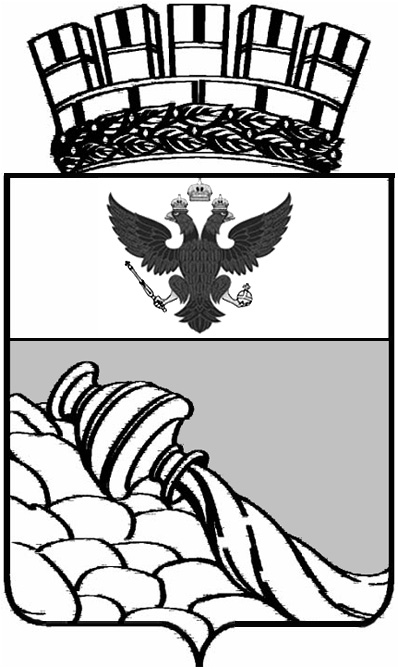 КОНТРОЛЬНО-СЧЕТНАЯ ПАЛАТА ГОРОДСКОГО ОКРУГА ГОРОД ВОРОНЕЖПРИКАЗ№ 8		          	                                                                       «20» марта 2017 г.В соответствии со ст. 33 Федерального закона от 02.03.2007 № 25-ФЗ «О муниципальной службе в Российской Федерации», Законом Воронежской области от 28.12.2007 № 175-ОЗ «О муниципальной службе в Воронежской области», решением Воронежской городской Думы от 27.01.2010 № 3-II «Об утверждении Положения о конкурсе на замещение должности муниципальной службы в городском округе город Воронеж», ПРИКАЗЫВАЮ:Пункт 3.2.5 Положения о кадровом резерве на замещение вакантных должностей муниципальной службы в Контрольно-счетной палате городского округа город Воронеж изложить в следующей редакции: «Документы представляются в комиссию в течение 21 календарного дня со дня опубликования объявления о проведении конкурсного отбора. Прием документов осуществляет секретарь комиссии». 2. Начальнику отдела координации, информационного обеспечения и внутреннего контроля Колиуху А.В. опубликовать настоящий приказ на внутреннем сайте Контрольно-счетной палаты. 3. Контроль за исполнением настоящего приказа оставляю за собой.Председатель								Е. С. ЛитвинчукО внесении изменений в приказ № 54 от 05.09.2013 «О кадровом резерве Контрольно-счетной палаты  на замещение должности муниципальной службы»